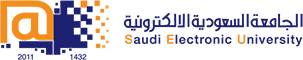 College of Administrative and Financial SciencesAssignment 2Deadline: 27/3/2021 @ 23:59For Instructor’s Use only   Instructions – PLEASE READ THEM CAREFULLY The Assignment must be submitted on Blackboard (WORD format only) via allocated folder.Assignments submitted through email will not be accepted.Students are advised to make their work clear and well presented, marks may be reduced for poor presentation. This includes filling your information on the cover page.Students must mention question number clearly in their answer.Late submission will NOT be accepted.Avoid plagiarism, the work should be in your own words, copying from students or other resources without proper referencing will result in ZERO marks. No exceptions. All answered must be typed using Times New Roman (size 12, double-spaced) font. No pictures containing text will be accepted and will be considered plagiarism).Submissions without this cover page will NOT be accepted. Logistics ManagementASSIGNMENT -2Submission Date by students:  Before the end of Week- 10th Place of Submission: Students Grade Centre Weight:     5 MarksLearning Outcome: 1. Demonstrate an understanding of how global competitive environments are changing supply chain management and logistics practice.2. Apply essential elements of core logistic and supply chain management principles.3. Analyze and identify challenges and issues pertaining to logistical processes.Assignment Workload:This assignment is an individual assignment.Critical ThinkingIn today’s highly competitive, extremely variable and dynamic environment, many firms are seeking solutions. Supply  chain  management  becomes  more sophisticated  and  the  difference  between  what firms  want  to  achieve  and  what  they  can  do  in-house continues to grow, firms begin to realize that doing the right thing becomes more interesting than doing everything.  Accordingly, they becoming better focused and more specialized by outsourcing and offshoring activities that are far from their core businesses. In many cases, firms decide to outsource this function in whole or in part to agents or third party logistics firms.Using this concept of offshoring and outsourcing answer the following questions by conceding any Saudi Local company or any Multinational company.Question:What are the roles of Third party logistics firms in a smooth running of Supply chain process of a multinational organization? (1.5 Mark)What are the motivational factors companies going internationally? (1.5 Mark)On what ground companies choose developing countries location for offshoring. Use examples. (Mention the country and decisive factors) (1.5 Mark)References (Use APA style of referencing (0.5 Mark)The Answer must follow the Key word/ outline points below:Each answer should be 300 to 500 range of word counts.Outsourcing , offshoring ,Third Party logisticsTheir Main functionsMotivational Factors /DriversReasons with suitable ExamplesReferenceNote: You can support your answer by reading chapter 4 of your book.          You can use secondary source available on internet. Course Name: Logistics ManagementStudent’s Name: Course Code: MGT322Student’s ID Number: Semester: IICRN: Academic Year: 1441/1442 HAcademic Year: 1441/1442 HInstructor’s Name: Instructor’s Name: Students’ Grade: Level of Marks: 